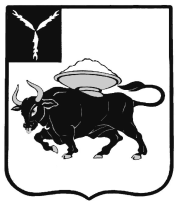 МУНИЦИПАЛЬНОЕ ОБРАЗОВАНИЕ ГОРОД ЭНГЕЛЬСЭНГЕЛЬССКОГО МУНИЦИПАЛЬНОГО РАЙОНАСАРАТОВСКОЙ ОБЛАСТИЭНГЕЛЬССКИЙ ГОРОДСКОЙ СОВЕТ ДЕПУТАТОВРЕШЕНИЕот 28 февраля 2018 года                                                                                                № 509/01	                                                                                             Девяносто третье заседаниеО внесении изменений в Положение о публичных слушаниях в муниципальном образовании город Энгельс Энгельсского муниципального района Саратовской областиВ соответствии с Федеральным законом от 6 октября 2003 года № 131-ФЗ «Об общих принципах организации местного самоуправления в Российской Федерации», Уставом муниципального образования город Энгельс Энгельсского муниципального района Саратовской областиЭнгельсский городской Совет депутатов                                                      РЕШИЛ:1. Внести изменение в Положение о публичных слушаниях в муниципальном образовании город Энгельс Энгельсского муниципального района Саратовской области, утвержденное решением Энгельсского городского Совета депутатов от 26 октября 2012 года № 702/02, дополнив  частью 3.1  пункт 2.1. в следующей редакции:              «3.1) проект стратегии социально-экономического развития муниципального образования город Энгельс;».            2.  Настоящее решение вступает в силу со дня официального опубликования.            3. Контроль за исполнением настоящего решения возложить на Комиссию по правовому обеспечению и развитию местного самоуправления.Глава муниципального образования город Энгельс                                                  		         С.Е. Горевский